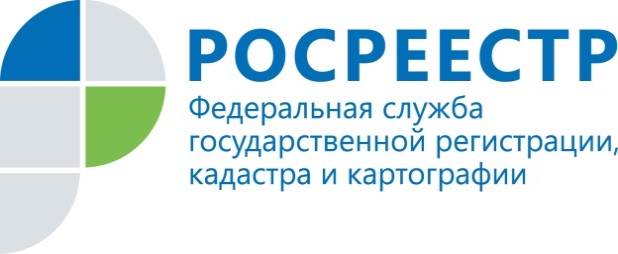 Помощник руководителя Управления Росреестра                                    ПРЕСС-РЕЛИЗпо Приморскому краю по СМИ  А. Э. Разуваева+7 (423) 241-30-58моб. 8 914 349 45 85
25press_rosreestr@mail.ruhttps://rosreestr.ru/  690091, Владивосток, ул. Посьетская, д. 48В Приморском крае был дисквалифицирован Арбитражный управляющийУправление Росреестра по Приморскому краю реализует функции, предоставленные Кодексом РФ об административных правонарушениях в части привлечения арбитражных управляющих к административной ответственности.Владивосток, 06.02.2020 В 2019 году в отношении арбитражных управляющих, осуществляющих процедуры банкротства на территории Приморского края, Управлением Росреестра по Приморскому краю было возбуждено 86 дел и составлено 60 протоколов об административных правонарушениях. Заявления для рассмотрения были направлены в Арбитражный суд Приморского края.В результате рассмотрения заявлений 1 арбитражный управляющий был дисквалифицирован. Он нарушил срок включения в Единый Федеральный реестр сведений заявления о признании сделки недействительной; включил не все сведения, подлежащие отражению арбитражным управляющим в отчете; неправомерно признал собрание кредиторов должника несостоявшимся в связи с отсутствием кворума, а также неправомерно признал собрание кредиторов должника неправомочным принимать решения по повестке дня. К тому же арбитражный управляющий нарушил общие правила ведения реестра требований кредиторов.Также Арбитражным судом по 11 протоколам об административных правонарушениях были вынесены решения о привлечении арбитражных управляющих к административной ответственности в виде наложения штрафа. 14 арбитражным управляющим было вынесено предупреждение, а в 20 случаях Арбитражный суд вынес решения об объявлении устного замечания. Поводами к составлению протоколов об административных правонарушениях и направлению в Арбитражный суд заявлений о привлечении арбитражных управляющих к административной ответственности явились судебные акты, а также заявления конкурсных кредиторов, указывающих на наличие признаков административного правонарушения.О РосреестреФедеральная служба государственной регистрации, кадастра и картографии (Росреестр) является федеральным органом исполнительной власти, осуществляющим функции по государственной регистрации прав на недвижимое имущество и сделок с ним, по оказанию государственных услуг в сфере ведения государственного кадастра недвижимости, проведению государственного кадастрового учета недвижимого имущества, землеустройства, государственного мониторинга земель, навигационного обеспечения транспортного комплекса, а также функции по государственной кадастровой оценке, федеральному государственному надзору в области геодезии и картографии, государственному земельному надзору, надзору за деятельностью саморегулируемых организаций оценщиков, контролю деятельности саморегулируемых организаций арбитражных управляющих. Подведомственным учреждением Росреестра являются ФГБУ «ФКП Росреестра».Территориальным отделом Росреестра в Приморском крае руководит с декабря 2004 года Евгений Александрович Русецкий.